PortugalPortugalPortugalPortugalOctober 2029October 2029October 2029October 2029SundayMondayTuesdayWednesdayThursdayFridaySaturday123456Implantação da República78910111213141516171819202122232425262728293031NOTES: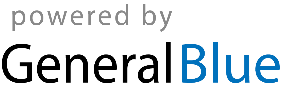 